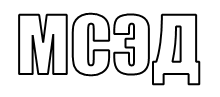 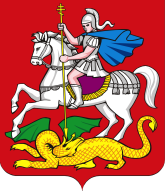 Уважаемые коллеги!В соответствии с обращением Управления Федеральной службы по надзору
в сфере связи, информационных технологий и массовых коммуникаций Российской Федерации по Центральному федеральному округу Министерство образования Московской области просит организовать и провести тестирование по вопросам защиты персональных данных обучающихся общеобразовательных организаций Ваших муниципальных образований Московской области в срок до 05.11.2019.Вопросы для тестирования обучающихся 3-5 классов, 6-8 классов, 9-11 классов прилагаются.Обобщенную по муниципальному образованию Московской области информацию о результатах тестирования обучающихся (в том числе количество обучающихся, выбравших тот или иной вариант ответа на вопрос теста) прошу внести в сводные формы ID 26709, ID 26713, ID 26716, размещённые в автоматизированной информационно-аналитической системе «Мониторинг социально-экономического развития Московской области с использованием типового регионального сегмента ГАС «Управление», в срок до 08.11.2019.При заполнении указанных форм прошу обратить внимание, что информация о количестве обучающихся, принимавших и не принимавших участие в обучающих мероприятиях Роскомнадзора по вопросам защиты персональных данных, вносится в разные строки.По вопросам заполнения форм и включения в перечень отчитывающихся лиц необходимо обращаться к Митрофанову Даниилу Владимировичу, адрес электронной почты: MitrofanovDV@mosreg.ru, тел. 8 (498) 602-10-20.Приложение: на 6 л. в 1 экз.С уважением,заместитель министра
образования Московской области                                                             Е.В. Дрыганова         МИНИСТЕРСТВО ОБРАЗОВАНИЯ         МОСКОВСКОЙ ОБЛАСТИ          МИНИСТЕРСТВО ОБРАЗОВАНИЯ         МОСКОВСКОЙ ОБЛАСТИ бульвар Строителей,  д. 1, г. Красногорск, Московская область, 143407тел. 8 (498) 602-11-11;  факс 8 (498) 602-09-93              e-mail:  minobr@mosreg.ru18.10.2019 № Исх-16883/16-12пНа № ___________   от ____________Руководителям органов местного самоуправления муниципальных образований Московской области, осуществляющих управление в сфере образования